ПРЕСС-РЕЛИЗ 								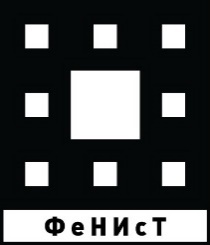 20.09.2018 г.г. Нижний НовгородФестиваль наук, искусств и технологий «Фенист» 
стартует в Нижнем Новгороде 24 сентябряСобытие пройдет уже в десятый раз С 24 по 30 сентября в Нижнем Новгороде пройдет фестиваль наук, искусств и технологий «Фенист». Событие состоится в десятый раз и соберет многих ученых и популяризаторов со всей России. Вход на все мероприятия свободный.С понедельника по пятницу в рамках фестиваля будут проходить лекции и круглые столы на площадках институтов РАН и образовательных учреждений: в ИПФ РАН, ННГУ, Техническом университете, Мининском университете, Планетарии и многих других. В числе лекторов – президент РАН, академик Александр Сергеев, историк-антиковед и востоковед, член-корреспондент РАН Аскольд Иванчик, замдиректора ИБХ РАН, профессор, член-корреспондент РАН Алексей Семьянов, ректор НГТУ, профессор Сергей Дмитриев, заведующий отделом физики и эволюции звезд Института астрономии РАН Дмитрий Вибе, профессор ННГУ, директор НИФТИ Владимир Чувильдеев, специалист по искусственному интеллекту Сергей Марков и другие ученые. С 28 по 30 сентября в Арсенале будет проходить открытый лекторий, который включает в себя выступления и неформальные встречи с ведущими учеными, научными журналистами и деятелями искусства. В числе спикеров – специалист в физики элементарных частиц, популяризатор науки, научный сотрудник Instituto Superior Tecnico Игорь Иванов, астрофизик, профессор РАН, заместитель директора Института космических исследований РАН Александр Лутовинов, системный аналитик технологического департамента ABBYY Егор Будников, ведущий научный сотрудник Специальной астрофизической обсерватории РАН Олег Верходанов, один из ведущих специалистов в области социологии в России профессор Михаил Соколов, астроном и популяризатор науки, старший научный сотрудник ГАИШ Владимир Сурдин.Подробную информацию о фестивале и расписание можно увидеть на сайте мероприятия: http://fenist.org/. Вся информация будет также размещаться на страницах Фенист-2018 в социальных сетях (www.facebook.com/fenistnn, vk.com/fenist, www.instagram.com/fenistnn/, twitter.com/fenistnn), а самые интересные лекции будут транслироваться на канале youtube.com/Фенист .Контактные лица:Михаил Викторов +7-920-038-13-55к.ф.-м.н., старший научный сотрудник ИПФ РАНmike.viktorov@gmail.com